Produktspesifikasjon forVegsystem (915)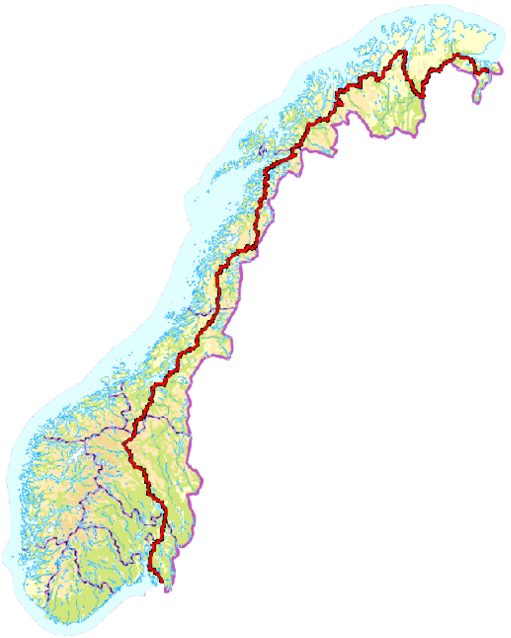 Figur 1	E6 er Norges lengste vegsystem, og går fra Svinesund i sør til Kirkenes i nordInnledningDette er en produktspesifikasjon for vegobjekttypen Vegsystem i NVDB. Produktspesifikasjon er oppdatert i henhold til Datakatalogversjon 2.28.Sist oppdatert dato: 2022.03.10.Om vegobjekttypen Tabell 2-1 gir generell Informasjon om vegobjekttypen hentet fra DatakatalogenTabell 2-1	Informasjon om vegobjekttypenBruksområder Tabell 3-1 gir oversikt over viktige bruksområder for NVDB-data. Det er markert hvilke av disse som er aktuelt for denne vegobjekttypen. I noen tilfeller er det gitt mer utfyllende informasjon.Tabell 3-1	Oversikt over bruksområderRegistreringsregler med eksemplerRegistreringsreglerNedenfor presenteres regler for registrering av data knyttet til gjeldende vegobjekttype. For noen regler er det i kolonne til høyre referert til utfyllende eksempler.Eksempler Vegsystemer Vegsystem for E6 ved Biri Vegsystem – en del av vegsystemreferansenHvilke deler av vegnettet skal dekkes av VegsystemRelasjoner Vegobjekttypen har ingen relasjoner til andre vegobjekttyper i NVDB.EgenskapstyperI det følgende beskrives egenskapstyper tilhørende aktuell vegobjekttype. Vi skiller på standard egenskapstyper og geometriegenskapstyper.Standard egenskapstyperEgenskapstyper som ikke er geometriegenskapstyper regnes som standard egenskapstyper. Disse gir utfyllende informasjon om vegobjektet. Tabell 6-1 gir oversikt over alle standard egenskapstypene tilhørende Vegsystem. Tabell 6-1	Oversikt over egenskapstyper med tilhørende tillatte verdierGeometriegenskapstyper (egengeometri)Vegobjekttypen har ikke geometriegenskapstyper.UML-modellRelasjoner (mor-datter)UML-diagram viser relasjoner til andre vegobjekttyper.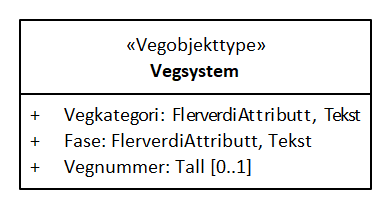 BetingelserUML-diagram viser egenskaper med betingelser.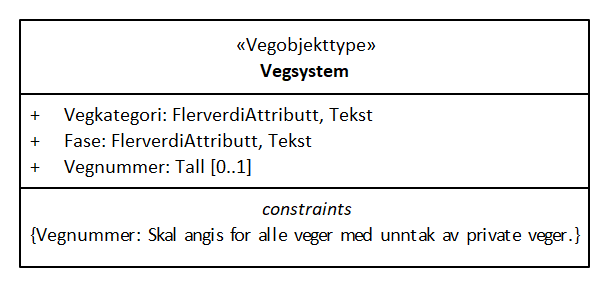 Tillatte verdierUML-diagram viser egenskaper med tillatte verdier.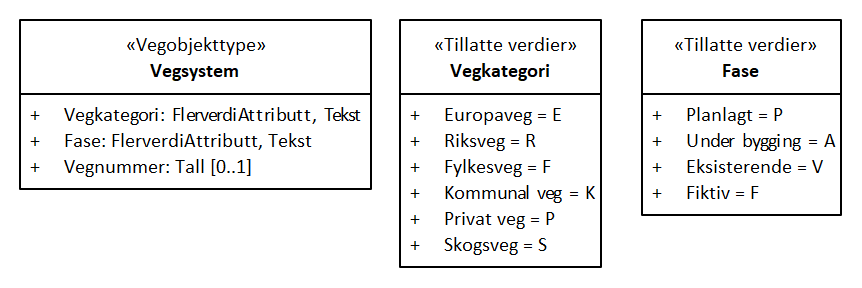 Navn vegobjekttype:VegsystemDefinisjon:Definerer hvilke deler av vegnettet som forvaltningsmessig hører sammen.Representasjon i vegnettet:StrekningKategoritilhørighetKategori 1 - Nasjonale data 1Sideposisjonsrelevant:NeiKjørefeltrelevant:NeiKrav om morobjektNeiKan registreres på konnekteringslenkeJaBruksområdeRelevantUtfyllende informasjonNTP - OversiktsplanleggingXVegnett - navigasjonXStatistikk XBeredskapXSikkerhetXITSXVTS – InfoXKlima – MiljøXVegliste – framkommelighetXDrift og vedlikeholdXAnnet bruksområdeNr.Nr.RegelEks.1GenereltaVegobjekttypen Vegsystem i NVDB gjenspeiler hvilke deler av vegnettet som forvaltningsmessig hører sammen.4.2.14.2.2bVegsystem er den første delen av en sammensatt koblingsnøkkel og rapporteringsnøkkel kalt Vegsystemreferanse. V830 Nasjonalt vegreferansesystem har en fullstendig beskrivelse av Vegsystemreferansen.4.2.32Omfang – hva skal registreresaHele vegnettet for kjøreveg skal dekkes av Vegsystem. Dette gjelder også gang- og sykkelveg, sykkelveg og gågate. Resten av vegnettet for gående og syklende trenger ikke å ha denne objekttypen.4.2.43Forekomster – oppdeling ved registreringaVegsystem etableres innenfor aktuell Strekning (916) sin utstrekning, men kan være delt opp i mange objekter.4EgengeometriaVegsystem skal ikke ha egengeometri.5EgenskapsdataaDet framkommer av oversikten i kapittel 6.1 hvilke egenskapstyper som kan angis for denne vegobjekttypen. Her framkommer det også hvilken informasjon som er absolutt påkrevd (1), påkrevd (2), betinget (3) og opsjonell (4). I kapittel 7.3 finnes UML-modell som gir oversikt over egenskaper og tilhørende tillatte verdier.bEgenskapstype Vegkategori: Angir på hvilket nivå vegmyndigheten for strekningen ligger.cEgenskapstype Fase: Angir vegens fase i livet. Fase = Planlagt er ikke tatt i normal bruk i NVDB.dEgenskapstype Vegnummer: Angir hvilke deler av vegnettet som rutemessig hører sammen.6RelasjoneraObjekttypen har ingen relasjon til andre objekttyper.7Lignende vegobjekttyper i DatakatalogenaSammenstilt danner objekttypene Vegsystem (som denne spesifikasjonen beskriver), Strekning (916), Kryssystem (917), Kryssdel (918), Sideanlegg (919) og Sideanleggsdel (920) oppslagsnøkkel og rapporteringsnøkkel i NVDB.4.2.3bVegreferanse (532) var objekttypen som frem til regionreformen i 2020 ble benyttet som oppslagsnøkkel og rapporteringsnøkkel i NVDB. 8Stedfesting til vegnettet i NVDB aObjekt for Vegsystem skal stedfestes fra port til port, og skal være heldekkende for de vegene objekttypen skal stedfestes på iht. regel nr. 2. Eksempelet viser forskjellige vegsystemer. I figuren angir fargene hvilke deler som hører sammen i et vegsystem. Heltrukken linje angir kjøreveg og stiplet linje angir vegnett for gående og syklende. Eksempelet viser forskjellige vegsystemer. I figuren angir fargene hvilke deler som hører sammen i et vegsystem. Heltrukken linje angir kjøreveg og stiplet linje angir vegnett for gående og syklende. 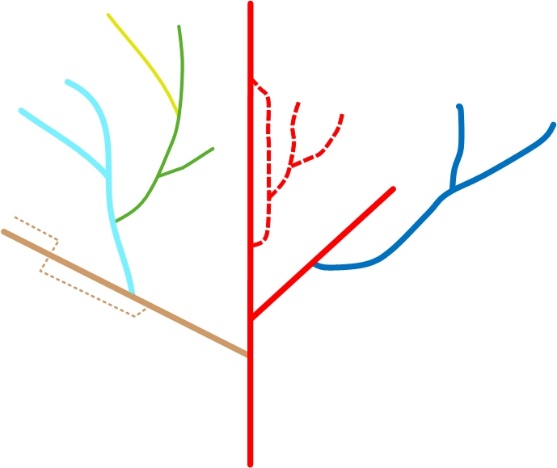 EGENSKAPSDATA:- Vegkategori- Fase- VegnummerIllustrasjon fra V830, Nasjonalt vegreferansesystemEGENSKAPSDATA:- Vegkategori- Fase- VegnummerEksempelet viser Vegsystem for E6 ved Biri i Innlandet. I dette systemet inngår både kjøreveg med rundkjøring, rasteplasser, en holdeplass og gang- og sykkelveg.Eksempelet viser Vegsystem for E6 ved Biri i Innlandet. I dette systemet inngår både kjøreveg med rundkjøring, rasteplasser, en holdeplass og gang- og sykkelveg.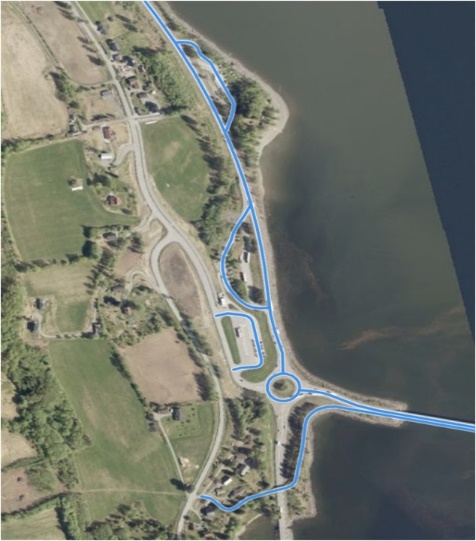 EGENSKAPSDATA:- Vegkategori = Europaveg- Fase = Eksisterende- Vegnummer = 6Foto: VegkartEGENSKAPSDATA:- Vegkategori = Europaveg- Fase = Eksisterende- Vegnummer = 6Vegsystemreferansen, som benyttes som oppslagsnøkkel og rapporteringsnøkkel for data i NVDB, består av egenskaper fra flere vegobjekttyper. Vegsystem er den første delen av den sammensatte Vegsystemreferansen. Eksempelet viser et gitt punkt på E6.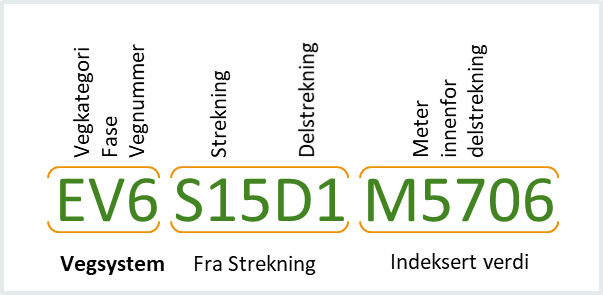 Tabellen viser hvilke deler av vegnettet som skal være dekket av de forskjellige egenskapene til Vegsystem.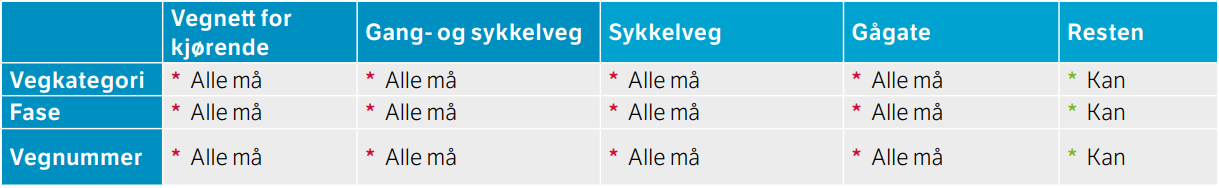 Tabell fra V830, Nasjonalt vegreferansesystemEgenskapstypenavnTillatt verdiDatatypeViktighetBeskrivelseIDVegkategoriFlerverdiAttributt, Tekst1: Påkrevd, absolutt kravKategorisering som angir på hvilket nivå vegmyndigheten for strekningen ligger.11276    EuropavegSVV er vegmyndighet. Unik nummerering iht. europeisk avtale om internasjonale trafikkårer, AGR19024    RiksvegSVV er vegmyndighet. Unik nummerering på nasjonalt nivå.19025    FylkesvegFylkeskommunen er vegmyndighet. Unik nummerering på nasjonalt nivå.19026    Kommunal vegKommunen er vegmyndighet. Unik nummerering innenfor kommunen.19027    Privat vegPrivate veger. Evt. nummerering er unik innenfor kommunen.19028    SkogsvegPrivate landbruksveger som brukes til skogbruksformål. Nummerering iht. landbruksforvaltningens fagsystem ØKS19029FaseFlerverdiAttributt, Tekst1: Påkrevd, absolutt kravAngir vegens fase i livet.11278    PlanlagtPlanlagt veg, vedtatt trasé.19030    Under byggingVeg under bygging19031    EksisterendeVeg som er del av operativt vegnett19032    FiktivFiktiv veglenke for stedfesting av objekter som ikke kan stedfestes på andre lenker. 19090VegnummerTall3: Betinget, se 'merknad registrering'Angir hvilke deler av vegnettet som rutemessig hører sammen. Merknad registrering: Skal angis for alle veger med unntak av private veger.11277